	معلومات المادةمعلومات عضو هيئة التدريسنمط التعلم المستخدم في تدريس المادةوصف المادةمخرجات تعلم المادةمصادر التعلمالجدول الزمني للقاء الطلبة والمواضيع المقررة*تشمل أساليب التعلم: محاضرة، تعلم معكوس، تعلم من خلال المشاريع، تعلم من خلال حل المشكلات، تعلم تشاركي... الخ.مساهمة المادة في تطوير مهارات الطالبأساليب تقييم الطلبة وتوزيع العلامات                         *تشمل: امتحانات قصيرة، أعمال صفية ومنزلية، عرض تقديمي، تقارير، فيديو بصوت الطالب، مشروع.مواءمة مخرجات تعلم المادة مع أساليب التعلم والتقييم* تشمل أساليب التعلم: محاضرة، تعلم معكوس، تعلم من خلال المشاريع، تعلم من خلال حل المشكلات، تعلم تشاركي... الخ.**تشمل أساليب التقييم: امتحان، مشروع فردي/ جماعي، واجبات منزلية، عرض تقديمي، المشاركة والمناقشة، امتحان قصير... الخ. سياسات المادةمخرجات تعلم البرنامج التي يتم تقييمها في المادةوصف متطلبات تقييم مخرجات تعلم البرنامج في المادةسلم تقييم أداء متطلب تقييم مخرجات تعلم البرنامج في المادةQFO-AP-VA-008رمز النموذج :اسم النموذج :  خطة المادة الدراسية 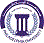 جامعة فيلادلفياPhiladelphia University2رقم الإصدار:   (Rev)الجهة المصدرة:  نائب الرئيس للشؤون الأكاديمية جامعة فيلادلفياPhiladelphia University4-5-2021تاريخ الإصدار:الجهة المدققة :  اللجنة العليا لضمان الجودةجامعة فيلادلفياPhiladelphia University4عدد صفحات  النموذج :الجهة المدققة :  اللجنة العليا لضمان الجودةجامعة فيلادلفياPhiladelphia Universityرقم المادةاسم المادةالمتطلب السابقالمتطلب السابق115101نظريات التنمية ومناهجها------------نوع المادةنوع المادةوقت المحاضرةرقم القاعةمتطلب جامعة      متطلب كلية      متطلب تخصص     إجباري  *   اختياريمتطلب جامعة      متطلب كلية      متطلب تخصص     إجباري  *   اختياري12:45-2:15402الاسمرقم المكتبرقم الهاتفالساعات المكتبيةالبريد الإلكترونيهشام نبيل أديب بني عمرو506077756754510:00-11:00halayasra@gmail.comنمط التعلم المستخدمنمط التعلم المستخدمنمط التعلم المستخدمنمط التعلم المستخدم       تعلم وجاهي                   تعلم الكتروني                  تعلم مدمج       تعلم وجاهي                   تعلم الكتروني                  تعلم مدمج       تعلم وجاهي                   تعلم الكتروني                  تعلم مدمج       تعلم وجاهي                   تعلم الكتروني                  تعلم مدمجنموذج التعلم المستخدمنموذج التعلم المستخدمنموذج التعلم المستخدمنموذج التعلم المستخدمالنسبة المئويةمتزامنغير متزامنوجاهيالنسبة المئوية100%وصف المادة تتناول هذه المادة أهم النظريات الكلاسيكية المعاصرة وكيفية تطبيقها في المجالات الحياتية المختلفة التي ترتبط بتنمية المجتمع والتنمية المستدامة وتركز بشكل خاص على تطبيقاتها الواقعية، كما تهتم  بالنقد والوقوف على مدى مواءمتها للواقع العربي الراهن. الرقممخرجات تعلم المادةرمز مخرج تعلم المرتبط للبرنامجالمعرفةالمعرفةالمعرفةK1تمكين الطلاب من تكوين وجهات نظر حول نظريات التنمية والتعرف على مجموعة من القضايا الرئيسية التي ترتبط بنظريات التنمية والاختلاف بينها.K2أن يتعرف الطالب على التغيرات التي أدت لسيطرة نظرية التنمية المستدامة.K3أن يتعرف الطالب على المواقف الأردنية والعربية من قضايا التنمية المستدامة .المهاراتالمهاراتالمهاراتS1تمكين الطلاب من كتابة بحث عن جزئية من عناصر التنمية من خلا توظيف مفاهيم ومناهج نظرية التنمية المستدامة.S2أن يمتلك الطلاب لملكة التحليل النقدي للأفكار المعروضة عليهم عن التنمية.الكفاياتالكفاياتالكفاياتC1تعميق قدرة الطالب النقدية والتحليلية في التعامل مع قضايا التنمية المستدامة.C2استيعاب وعرض وتفسير العوامل المختلفة التي تؤدي إلى تحقيق التنمية ونجاحها.C3فهم واستيعاب الواقع التراكمي لقضايا التنمية الشاملة ومناهج تطبيقها. الكتاب المقرردوسية مخصصة للمادة بعنوان نظرية التنمية ومناهجها" إعداد الدكتور هشام بني عمروالكتب والمراجع الداعمةالمواقع الإلكترونية الداعمةالبيئة المادية للتدريس       قاعة دراسية            مختبر               منصة تعليمية افتراضية            أخرى         الأسبوعالموضوعأسلوب التعلم*المهامالمرجع1شرح رؤية ورسالة الكلية، واهداف ومخرجات تعلم المادة نقاش في الغرفة الصفيةالخطة الدراسية2 نقاش في مفهومي التنمية والتخلف ونقد مفهوم التخلفعرض لنظريات التنمية من أدم سميث إلى الكينزية الجديدةمحاضرةتحضير بيتي وعرضه في الغرفة الصفية3 التنمية البشرية تحسين الدخل الفردي لا يعني تحسين نوعية الحياةتعلم تفاعلي اثناء المحاضرة4 قياس التنمية المستدامةتطبيقات على المقاييسمحاضرة تعلم تشاركي5أهداف الألفيةمحاضرة تعلم تشاركيواجب منزلي6التنمية الاقتصادية: الفقر كحرمان من القدرةمحاضرة تعلم تشاركي7التنمية الاقتصادية كأساس تطور نظريات التنميةمحاضرة تعلم تشاركيالاطلاع على المواقع الالكترونية لرصد أمثلة على المظاهر وعرضها8التنمية المستدامة مؤشرات التنمية المستدامةمحاضرة تعلم تشاركي9   التنمية: الوسائل والغاياتمحاضرة تعلم تشاركي10امتحان منتصف الفصلبناء القدراتمحاضرة تعلم تشاركي11   مراحل النمو ومفهوم التنميةمحاضرة تعلم تشاركي12 التنمية حريةأهمية الديمقراطيةمحاضرة تعلم تشاركي13الأسواق والدولة والفرص الاجتماعيةمحاضرة تعلم تشاركي14نظريات التبعيةمحاضرة تعلم تشاركي15عروض الطلبة ومناقشتهامحاضرة تعلم تشاركي16مناقشة الواجبات والامتحان النهائياستخدام التكنولوجيااستخدام المواقع الالكترونية لجمع البيانات حول موضوعات المادةمهارات الاتصال والتواصليقوم الطالب بعرض الواجبات والتقارير ومناقشتها في الغرفة الصفية والأفرقة الطلابيةالتطبيق العملي في المادةيشارك في حوارات جمعية تفاعلية لمواجهة المشكلة الاجتماعية في مجتمعه المحلي. يطور مهارات وأساليب  لتخطيط  سياسات التغيير والتأثير المجتمعي. يطور فنيات بحثية منهجية لتقييم مشروعات الإصلاح والتحديث المستحقة للتغيير والتنمية.أسلوب التقييمالعلامةتوقيت التقييم (الأسبوع الدراسي)مخرجات تعلم المادة المرتبطة بالتقييمامتحان منتصف الفصل30 %الحادي عشرC1أعمال فصلية*30 %مستمرC2الامتحان النهائي40 %السادس عشرC3.2.3المجموع100%الرقممخرجات تعلم المادةأسلوب التعلم*أسلوب التقييم**المعرفةالمعرفةالمعرفةالمعرفةK1تمكين الطلاب من تكوين وجهات نظر حول نظريات التنمية والتعرف على مجموعة من القضايا الرئيسية التي ترتبط بنظريات التنمية والاختلاف بينها.محاضرةتقرير منزليK2أن يتعرف الطالب على التغيرات التي أدت لسيطرة نظرية التنمية المستدامة.محاضرةامتحان قصيرK3أن يتعرف الطالب على المواقف الأردنية والعربية من قضايا التنمية المستدامة .محاضرةمناقشة التقرير العمليالمهاراتالمهاراتالمهاراتالمهاراتS1تمكين الطلاب من كتابة بحث عن جزئية من عناصر التنمية من خلا توظيف مفاهيم ومناهج نظرية التنمية المستدامة.محاضرة وتفاعلتقرير عمليS2أن يمتلك الطلاب لملكة التحليل النقدي للأفكار المعروضة عليهم عن التنمية.محاضرة وتفاعلامتحان موضوعيالكفاياتالكفاياتالكفاياتالكفاياتC1تعميق قدرة الطالب النقدية والتحليلية في التعامل مع قضايا التنمية المستدامة.تعلم تشاركيواجباتC2استيعاب وعرض وتفسير العوامل المختلفة التي تؤدي إلى تحقيق التنمية ونجاحها.محاضرة ونقاشمناقشة جماعيةC3فهم واستيعاب الواقع التراكمي لقضايا التنمية الشاملة ومناهج تطبيقها. محاضرة وتفاعلتقرير عملي ومناقشةالسياسةمتطلبات السياسةالنجاح في المادةالحد الأدنى للنجاح في المادة هو (50%) والحد الأدنى للعلامة النهائية هو (35%).الغياب عن الامتحاناتكل من يتغيب عن امتحان فصلي معلن عنه بدون عذر مريض أو عذر قهري يقبل به عميد الكلية التي تطرح المادة، توضع له علامة صفر في ذلك الامتحان وتحسب في علامته النهائية.كل من يتغيب عن امتحان فصلي معلن عنه بعذر مريض أو قهري يقبل به عميد الكلية التي تطرح المادة، عليه أن يقدم ما يثبت عذره خلال أسبوع من تاريخ زوال العذر، وفي هذه الحالة على مدرس المادة أن يعقد امتحاناً تعويضياً للطالب.كل من تغيب عن امتحان نهائي بعذر مريض أو عذر قهري يقبل به عميد الكلية التي تطرح المادة عليه أن يقدم ما يثبت عذره خلال ثلاثة أيام من تاريخ عقد ذلك الامتحان.الدوام (المواظبة) لا يسمح للطالب بالتغيب أكثر من (15%) من مجموع الساعات المقررة للمادة، أي ما يعادل ست محاضرات أيام (ن ر)، وسبع محاضرات أيام (ح ث م). وإذا غاب الطالب أكثر من (15%) من مجموع الساعات المقررة للمادة دون عذر مرضي أو قهري يقبله عميد الكلية، يحرم من التقدم للامتحان النهائي وتعتبر نتيجته في تلك المادة(صفراً)، أما إذا كان الغياب بسبب المرض او لعذر قهري يقبله عميد الكلية التي تطرح المادة ، يعتبر منسحباً من تلك المادة وتطبق علية أحكام الانسحاب. النزاهة الأكاديميةتولي جامعة فيلادلفيا موضوع النزاهة الأكاديمية اهتمامًا خاصًا، ويتم تطبيق العقوبات المنصوص عليها في تعليمات الجامعة بمن يثبت عليه القيام بعمل ينتهك النزاهة الأكاديمية مثل: الغش، الانتحال (السرقة الأكاديمية)، التواطؤ، حقوق الملكية الفكرية.الرقممخرجات تعلم البرنامجاسم المادة التي تقيم المخرجأسلوب التقييممستوى الأداء المستهدف1تعميق قدرة الطالب النقدية والتحليلية في التعامل مع قضايا التنمية المستدامة.نظريات التنمية ومناهجهاامتحان قصير 75% من الطلاب يتحصلون على علامة مرتفعة2استيعاب وعرض وتفسير العوامل المختلفة التي تؤدي إلى تحقيق التنمية ونجاحها.نظريات التنمية ومناهجهاامتحان موضوعي100% من الطلبة يحصلون على علامة 68% أو أعلى سلم تقييم أداء3فهم واستيعاب الواقع التراكمي لقضايا التنمية الشاملة ومناهج تطبيقها. نظريات التنمية ومناهجهاامتحان مقالي100% من الطلبة يحصلون على علامة 68% أو أعلى سلم تقييم أداءرقم المخرجالوصف التفصيلي لمتطلب تقييم المخرجانظر مخرجات تعلم البرنامج التي يتم تقييمها في المادة